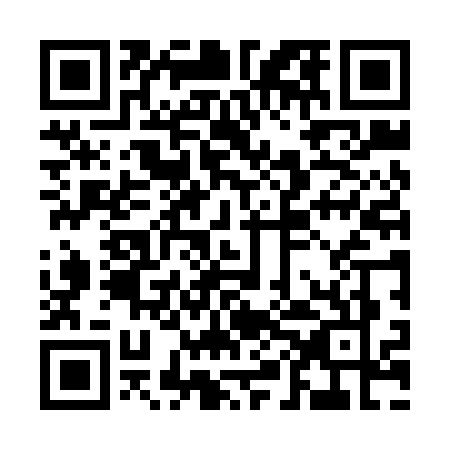 Prayer times for Krali Marko, BulgariaWed 1 May 2024 - Fri 31 May 2024High Latitude Method: Angle Based RulePrayer Calculation Method: Muslim World LeagueAsar Calculation Method: HanafiPrayer times provided by https://www.salahtimes.comDateDayFajrSunriseDhuhrAsrMaghribIsha1Wed4:286:171:196:178:2210:042Thu4:266:161:196:178:2310:063Fri4:246:151:196:188:2410:084Sat4:236:141:196:198:2510:095Sun4:216:121:196:198:2610:116Mon4:196:111:196:208:2810:137Tue4:176:101:196:218:2910:148Wed4:156:091:196:218:3010:169Thu4:136:071:196:228:3110:1710Fri4:126:061:196:228:3210:1911Sat4:106:051:196:238:3310:2112Sun4:086:041:196:248:3410:2213Mon4:076:031:196:248:3510:2414Tue4:056:021:196:258:3610:2615Wed4:036:011:196:258:3710:2716Thu4:026:001:196:268:3810:2917Fri4:005:591:196:278:3910:3018Sat3:585:581:196:278:4010:3219Sun3:575:571:196:288:4110:3320Mon3:555:561:196:288:4210:3521Tue3:545:551:196:298:4310:3622Wed3:525:551:196:298:4410:3823Thu3:515:541:196:308:4510:3924Fri3:505:531:196:318:4610:4125Sat3:485:521:196:318:4710:4226Sun3:475:521:206:328:4810:4427Mon3:465:511:206:328:4910:4528Tue3:445:511:206:338:4910:4729Wed3:435:501:206:338:5010:4830Thu3:425:491:206:348:5110:4931Fri3:415:491:206:348:5210:50